Информированное добровольное согласие  на проведение медицинского вмешательства на восстановление зуба временной коронкой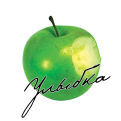 Настоящее добровольное согласие составлено в соответствии со статьей 20Федерального закона от 21.11.2011г. № 323-ФЗ «Об основах охраны здоровья граждан в РФ»Я, ___________________________________________________________________________________________________________ (фамилия, имя, отчество полностью, дата рождения),уполномочиваю врача-стоматолога________________________________________ провести установку временой (-ых) коронки (-ок) на зубы________________________________________________________________________________________ ___________________________________________________________________________________________________________Этот документ содержит необходимую информацию за тем, чтобы я ознакомился (-лась) с предлагаемой процедурой и мог(-ла) либо отказаться от нее, либо дать свое согласие на проведение данного лечения. Врач поставил мне следующий диагноз:___________________________________________________________________________________________________________Временная коронка устанавливается на зуб (-ы), коронка которого требует защиты на этапах проведения ортопедического лечения до момента изготовления постоянной конструкции.Мне было разъяснено, что временная композитная/ пластмассовая коронка имеет свои особенности. По истечению некоторого времени данный материал будет подлежать замене по причине своей недолговечности и не способности длительно выдерживать жевательную нагрузку. Композитный/пластмасса,  материал неравномерно распределяет нагрузку на ткани зуба при жевании и не достаточно устойчив к полноценной жевательной нагрузке, вследствие чего возможны сколы/переломы, расцементировки временной коронки.В случае отказа от восстановления зуба временной коронкой, возможно развитие осложнений: резкая болевая чувствительность, разрастание десны, скол пломбы или собственных тканей зуба, перелом зуба, ранняя потеря зуба, невозможность дальнейшего ортопедического лечения.Развитие осложнений может привести к удалению зуба и полностью поменять клиничискую картину и план ортопедического лечения.Меня ознакомили с факторами, влияющими на успех лечения:Правильный уход за полостью рта имеет решающее значение для сохранения здоровых зубов и целостности реставраций. Регулярное посещение гигиениста – 1 раз в 3-4 месяца, в соответствие с индивидуальными показаниями.Активность течения кариозного процесса в полости рта.Особенности питания: употребление чрезмерного количества углеводов может вызвать кариес, в т ч. вокруг реставраций.Вредные привычки: скрежетание зубами, надкусывание губ и щёк снижают срок службы реставраций и коронок.Психологический фактор: понимание пациентом, важности гигиены, периодических контрольных осмотров и выполнение всех рекомендаций.Я осведомлен(-а) о возможных осложнениях во время анестезии при приеме анальгетиков и антибиотиков. Я проинформировал(-а) доктора о всех случаях аллергии к медикаментозным препаратам в прошлом и об аллергии в настоящее время.Мне были объяснены всевозможные исходы лечения, а также альтернативы предложенному лечению. Я также имел(-а) возможность задавать все интересующие меня вопросы.Настоящее приложение является неотъемлемой частью истории болезни.Меня уведомили, что клиника и ее персонал не несет ответственность за качество предоставляемых услуг в следующих случаях:1. Возникновение аллергических реакций у пациента, не отмечавшихся ранее.2. Осложнений, возникших по причине неявки пациента на прием или контрольный осмотр в срок, указанный врачом или в связи с несоблюдением врачебных рекомендаций.3. Переделок и исправления работ в другом лечебном учреждении.4. Ремонта, порчи и исправления работы самим пациентом.5. Истечения срока гарантии на оказанные услуги.6. Неудовлетворительного состояния гигиены полости рта.Я подтверждаю, что прочитал(а) и понял(а) все вышеизложенное, имел(а) возможность обсудить с врачом все интересующие и непонятные мне вопросы, связанные с проведением данного вмешательства и последующего периода.На все заданные вопросы я получил(а) удовлетворившие меня ответы и у меня не осталось невыясненных вопросов к врачу.Мое решение является свободным и добровольным.    Я ознакомлен(а) Правилами оказания медицинских услуг и обязуюсь соблюдать их.Содержание настоящего документа мною прочитано, мне разъяснено и полностью понятно.Дополнительных разъяснений не требуется, что удостоверяю своей подписью.Подпись пациента  ________________________________/_____________    «_________»______________20___г.Подпись врача        ________________________________/_____________    «_________»______________20___г.